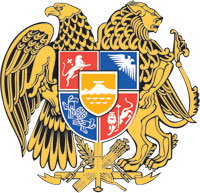 ՀԱՅԱՍՏԱՆԻ ՀԱՆՐԱՊԵՏՈՒԹՅԱՆ  ԿԱՌԱՎԱՐՈՒԹՅՈՒՆՈ  Ր  Ո  Շ  Ո Ւ  Մ9 հունիսի  2022 թվականի   N   -ՆՀԱՅԱՍՏԱՆԻ ՀԱՆՐԱՊԵՏՈՒԹՅԱՆ ԿԱՌԱՎԱՐՈՒԹՅԱՆ 2019 ԹՎԱԿԱՆԻ ՕԳՈՍՏՈՍԻ  1-Ի N 1009-Ն ՈՐՈՇՄԱՆ ՄԵՋ ՓՈՓՈԽՈՒԹՅՈՒՆ ԿԱՏԱՐԵԼՈՒ Մ Ա Ս Ի Ն-------------------------------------------------------------------------------------------------------Հիմք ընդունելով «Նորմատիվ իրավական ակտերի մասին» Հայաստանի Հանրապետության օրենքի 33-րդ հոդվածի 1-ին մասի 4-րդ կետը՝ Հայաստանի Հանրապետության կառավարությունը    ո ր ո շ ու մ     է.1. Հայաստանի Հանրապետության կառավարության 2019 թվականի օգոստոսի 1-ի «Սանիտարական, անասնաբուժասանիտարական և բուսասանիտարական ոլորտների Եվրասիական տնտեսական միության հանձնաժողովի իրավական բնույթի նորմատիվ իրավական ակտերը Հայաստանի Հանրապետությունում  գործողության մեջ դնելու մասին» N 1009-Ն որոշման  1-ին կետի 13-րդ ենթակետն ուժը կորցրած ճանաչել:           2. Սույն որոշումն ուժի մեջ է մտնում պաշտոնական հրապարակման օրվան հաջորդող տասներորդ օրը:    ՀԱՅԱՍՏԱՆԻ  ՀԱՆՐԱՊԵՏՈՒԹՅԱՆ          ՎԱՐՉԱՊԵՏ                                                            Ն. ՓԱՇԻՆՅԱՆ  Երևան